Uwagi metodyczneInformacje o stanie i strukturze bezrobocia opracowano na podstawie sprawozdawczości Ministerstwa Rodziny i Polityki Społecznej (formularz 
MRPiT – 01).Dane o liczbie bezrobotnych obejmują osoby, które są zarejestrowane w PUP 
w Suwałkach jako bezrobotne, zgodnie z ustawą z dnia 20 kwietnia 2004 r. o promocji zatrudnienia i instytucjach rynku pracy (Dz. U. z 2021 roku poz. 1100 j.t. ze zm.).Przez „ludność czynną zawodowo" należy rozumieć zbiorowość składającą się z osób uznanych w/g klasyfikacji GUS za pracujące oraz osoby bezrobotne, 
o których mowa w pkt 2.Przez „stopę bezrobocia" należy rozumieć procentowy udział liczby bezrobotnych w liczbie ludności czynnej zawodowo /wg. stanu na koniec okresu sprawozdawczego/.Przez „wskaźnik napływu bezrobotnych" /Wn/ należy rozumieć wyrażony w procentach stosunek nowo zarejestrowanych bezrobotnych w danym okresie sprawozdawczym do liczby bezrobotnych wg stanu na koniec poprzedniego okresu sprawozdawczego.Przez „wskaźnik odpływu bezrobotnych" /Wo/ należy rozumieć wyrażony w procentach stosunek liczby bezrobotnych wyrejestrowanych z PUP w Suwałkach w danym okresie sprawozdawczym /odpływ/ do liczby bezrobotnych wg. stanu na koniec poprzedniego okresu sprawozdawczego.Przez „wskaźnik płynności rynku pracy" /Wp/ należy rozumieć wyrażony w procentach stosunek liczby bezrobotnych, którzy podjęli pracę w danym okresie sprawozdawczym do liczby nowo zarejestrowanych bezrobotnych w tym okresie.RYNEK PRACY w grudniu 2021 roku1.1 Poziom, dynamika bezrobociaLiczba bezrobotnych zarejestrowanych na dzień 31.12.2021 r. wynosiła 1 977 osób 
i była niższa o 3 osoby w stosunku do liczby bezrobotnych zarejestrowanych na koniec 
listopada 2021 r. W stosunku do analogicznego okresu roku 2020 była niższa o 442 osoby 
(grudzień2020 r. – 2 419 osób).Na dzień 31 grudnia 2021 r. liczba bezrobotnych zamieszkałych w mieście Suwałki wynosiła 1 437 osób, co stanowiło 72,7% ogółu bezrobotnych. Na wsi zamieszkiwało 
540 osób, co stanowiło 27,3% ogółu bezrobotnych.Największą liczbę bezrobotnych w grudniu 2021 r. odnotowano w gminach:Suwałki 	– 138 osób 		(grudzień 2020 r. – 143 osoby),Filipów 	–   83 osoby 		(grudzień 2020 r. –   84 osoby),Raczki	 	–   77 osób 		(grudzień 2020 r. –   97 osób),Szypliszki	–   61 osób		(grudzień 2020 r. –   79 osób).Najmniej bezrobotnych odnotowano w gminach:	Rutka Tartak	–   20 osób		(grudzień 2020 r –   22 osoby),Jeleniewo 	–   30 osób 		(grudzień 2020 r –   43 osoby),Wiżajny 	–   40 osób 		(grudzień 2020 r –   39 osób),Bakałarzewo	–   42 osoby 		(grudzień 2020 r –   49 osób).Ruch bezrobotnych „napływy” i „odpływy” w 2020 i w 2021 roku. Obliczony przez GUS wskaźnik stopy bezrobocia na dzień 31.12.2021 wynosił odpowiednio:powiat suwalski 			- 3,9 % 	(grudzień 2020 r. - 4,3 %)miasto Suwałki			- 5,0 % 	(grudzień 2020 r. – 6,1 %)województwo podlaskie		- 7,0 %		(grudzień 2020 r. - 7,8 %)kraj				- 5,4 % 	(grudzień 2020 r. – 6,2 %)W 2021 roku zarejestrowano 3 529 osób bezrobotnych, natomiast wyłączono z ewidencji 3 972 osoby (analogicznie w 2020 r. „napływ” – 4 153 osoby, „odpływ” – 3 712 osób). W analizowanym okresie „napływ” bezrobotnych był niższy o 443 osoby w porównaniu do „odpływu” (w analogicznym okresie 2020 roku „napływ” był wyższy o 441 osób).Bezrobotni zarejestrowani w 2021 roku „napływ” 3 529 osób, z tego:zarejestrowani po raz pierwszy – 692 osoby (19,6 % ogółu zarejestrowanych „napływ”), w analogicznym okresie 2020 r. – 805 osób (19,4 %)zarejestrowani po raz kolejny – 2 837 osób (80,4 % ogółu zarejestrowanych „napływ”), 
w analogicznym okresie 2020 r. – 3 349 osób (80,6 %)Bezrobotni wyłączeni z ewidencji w 2021 roku „odpływ” 3 972 osoby, z tego:podjęcia pracy – 2 128 osób (53,6 % ogółu wyłączeń), 
w analogicznym okresie 2020 r. – 2 107 osób (56,7 %)niepotwierdzenia gotowości do pracy – 707 osób (17,8% ogółu wyłączeń), 
w analogicznym okresie 2020 r. – 592 osoby (15,7 %),dobrowolna rezygnacja – 372 osoby (9,9% ogółu wyłączeń), 
w analogicznym okresie 2020 r. – 410 osób (11,0 %).Wskaźniki dotyczące ruchu bezrobotnych w grudniu 2021 roku kształtowały się następująco:wskaźnik napływu bezrobotnych	Wn = 13,4 %	 (grudzień 2020 Wn = 11,6 %),wskaźnik odpływu bezrobotnych	Wo = 13,5 %	 (grudzień 2020 Wo = 8,1 %),wskaźnik płynności rynku pracy	Wp = 63,4 %	 (grudzień 2020 Wp = 45,2 %).Na podstawie danych statystycznych można stwierdzić, że w latach 2014-2019 następował spadek w liczbie osób bezrobotnych, natomiast w roku 2020 odnotowano wzrost bezrobocia, który był  spowodowany m.in. stanem epidemii. Należy zaznaczyć, że w 2021 roku sytuacja uległa poprawie i zmniejszyła się liczba zarejestrowanych bezrobotnych. Zauważamy też tendencję nieznacznego wzrostu bezrobocia w okresie zimowym, a spadek w okresie letnim (sezonowość bezrobocia).Liczba zarejestrowanych bezrobotnych na koniec miesiąca grudnia w latach 2014 – 20211.2 Zmiany w poziomie bezrobocia – wyłączenia z ewidencjiAnalizując zmiany w poziomie bezrobocia można stwierdzić, że wyłączenia z ewidencji w 2021 roku, spowodowane były głównie: podjęciami pracy – 53,6% ogółu wyłączeń, następną pozycję stanowiły niepotwierdzenia gotowości do pracy i dobrowolne rezygnacje – 27,7%. W analogicznym okresie 2020 roku podjęcia pracy stanowiły 56,8% ogółu, a niepotwierdzenia gotowości do pracy i dobrowolne rezygnacje stanowiły – 26,8% ogółu wyłączeń. 2. Struktura bezrobotnych2.1 KobietyW 2021 roku zarejestrowało się 1 806 bezrobotnych kobiet (analogicznie 2020 rok – 
2 039 kobiet).Na dzień 31.12.2021 r. było zarejestrowanych 1 066 bezrobotnych kobiet, które stanowiły 53,9% ogółu bezrobotnych (analogicznie 2020 rok – 1 290 kobiet, tj. 53,3% ogółu bezrobotnych).Bezrobotne kobiety zamieszkałe w Suwałkach w liczbie 770 osób stanowiły 
53,6% zarejestrowanych bezrobotnych z terenu miasta.Bezrobotne kobiety zamieszkałe na wsi w liczbie 296 osób stanowiły 
54,8% zarejestrowanych bezrobotnych zamieszkałych w powiecie suwalskim.Wśród ogółu zarejestrowanych bezrobotnych kobiet należy wymienić:976		-	poprzednio pracujących,  42		-	zwolnione z przyczyn dotyczących zakładu pracy,172		-	z prawem do zasiłku,  90		-	dotychczas niepracujących.2.2 Bezrobotni z prawem do zasiłku W 2021 roku zarejestrowały się 933 osoby z prawem do zasiłku, w tym 558 kobiet, (analogicznie 2020 rok – 1 072 osoby, w tym 650 kobiet).Na dzień 31.12.2021 r. liczba bezrobotnych z prawem do zasiłku wynosiła 281 osób, co stanowiło 14,2% ogółu zarejestrowanych bezrobotnych (analogicznie 2020 rok – 434 osoby, co stanowiło 17,9% ogółu bezrobotnych).Zamieszkali w Suwałkach z prawem do zasiłku w liczbie 208 osób, stanowili
14,5% zarejestrowanych bezrobotnych z miasta. Bezrobotni z terenów wiejskich z prawem do zasiłku w liczbie 73 osoby, stanowili
13,5% bezrobotnych zamieszkałych powiecie suwalskim.2.3 Zarejestrowani bezrobotni według wieku (stan na dzień 31.12.2021 r. 
i 31.12.2020 r.)Zarejestrowani bezrobotni wg wieku - stan na dzień 31.12.2021 r.Analizując wiek zarejestrowanych bezrobotnych można stwierdzić, iż najwięcej osób bezrobotnych było w trzech przedziałach wiekowych:25-34 lata (530 osób), co stanowiło 26,8 % ogółu zarejestrowanychw grupie tej:długotrwale bezrobotni stanowili 				41,7%	(2020 r. – 34,5%),posiadający co najmniej jedno dziecko do 6 roku życia	38,9%	(2020 r. – 37,2%),bezrobotni niepełnosprawni stanowili 			  5,3%	(2020 r. –   3,2%),bezrobotni do 30 roku życia stanowili 			46,8%	(2020 r. – 49,7%),35-44 lata (490 osób), co stanowiło 24,8 % ogółu zarejestrowanychw grupie tej:długotrwale bezrobotni stanowili 				50,4%	(2020 r. – 44,9%),posiadający co najmniej jedno dziecko do 6 roku życia	25,3%	(2020 r. – 22,2%),bezrobotni niepełnosprawni stanowili 	 		  9,2%	(2020 r. –   5,5%),45-54 lata (343 osoby), co stanowiło 17,3 % ogółu zarejestrowanych bezrobotnychw grupie tej:długotrwale bezrobotni stanowili 				46,4%	(2020 r. – 39,7%),posiadający co najmniej jedno dziecko do 6 roku życia	  1,5%	(2020 r. –   2,0%),bezrobotni niepełnosprawni stanowili			13,7%	(2020 r. – 11,8%),bezrobotni powyżej 50 roku życia stanowili			50,7%	(2020 r. – 53,7%).2.4 Zarejestrowani bezrobotni według poziomu wykształcenia (stan na dzień 31.12.2021 r. i 31.12.2020 r.)Zarejestrowani bezrobotni wg wykształcenia – stan na dzień 31.12.2021 r.Z analizy poziomu wykształcenia zarejestrowanych bezrobotnych wynika, że najwięcej osób bezrobotnych posiadało:wykształcenie gimnazjalne i poniżej (525 osób), co stanowiło 26,6 % ogółu zarejestrowanychw grupie tej:długotrwale bezrobotni stanowili 				50,9%	(2020 r. – 43,6%),osoby do 30 roku życia stanowiły				19,1%	(2020 r. – 22,5%),osoby do 25 roku życia stanowiły 				11,4%	(2020 r. – 11,0%),osoby powyżej 50 roku życia stanowiły 			37,0%	(2020 r. – 37,2%),bezrobotni niepełnosprawni stanowili			14,7%	(2020 r. – 10,5%),wykształcenie policealne i średnie zawodowe (444 osoby), co stanowiło 22,5 % ogółu zarejestrowanych bezrobotnychw grupie tej:długotrwale bezrobotni stanowili 				46,2%	(2020 r. – 36,1%),osoby do 30 roku życia stanowiły				28,6%	(2020 r. – 32,8%),osoby do 25 roku życia stanowiły 				14,4%	(2020 r. – 17,6%),osoby powyżej 50 roku życia stanowiły 			29,7%	(2020 r. – 26,5%),bezrobotni niepełnosprawni stanowili			11,3%	(2020 r. –   7,4%),wykształcenie zasadnicze zawodowe (407 osób), co stanowiło 20,6 % ogółu zarejestrowanych w grupie tej:długotrwale bezrobotni stanowili 				50,6%	(2020 r. – 41,1%),osoby do 30 roku życia stanowiły				15,5%	(2020 r. – 17,7%),osoby do 25 roku życia stanowiły 				  8,9%	(2020 r. –   8,6%),osoby powyżej 50 roku życia stanowiły 			42,5%	(2020 r. – 42,0%),bezrobotni niepełnosprawni stanowili			14,5%	(2020 r. – 11,1%).2.5 Bezrobotni według stażu pracy i czasu pozostawania bez pracy w miesiącach (stan na dzień 31.12.2021 r. i 31.12.2020 r.)wśród zarejestrowanych bezrobotnych największą populację stanowili bezrobotni 
ze stażem pracy od 1 do 5 lat (26,8 % ogółu zarejestrowanych). w grupie tej:długotrwale bezrobotni stanowili				47,1%	(2020 r. – 38,2%),osoby do 30 roku życia stanowiły				29,3%	(2020 r. – 36,2%),bezrobotni do 25 roku życia stanowili 			  9,5%	(2020 r. – 12,1%),bezrobotni powyżej 50 roku życia stanowili 			13,8%	(2020 r. – 11,2%),bezrobotni niepełnosprawni stanowili			  9,8%	(2020 r. –   5,0%),bezrobotni ze stażem pracy do 1 roku, stanowili 23,8% ogółu zarejestrowanych bezrobotnych. 
w grupie tej:długotrwale bezrobotni stanowili 				49,0%	(2020 r. – 41,5%),osoby do 30 roku życia stanowiły				41,2%	(2020 r. – 47,8%),osoby do 25 roku życia stanowiły 				20,8%	(2020 r. – 21,8%),osoby powyżej 50 roku życia stanowiły 			12,7%	(2020 r. – 11,8%),bezrobotni niepełnosprawni stanowili			  9,6%	(2020 r. –   5,0%).2.6 Osoby w wybranych kategoriach wg stanu na dzień 31.12.2021 r. 
i 31.12.2020 r. 3. Zwolnienia z przyczyn dotyczących zakładów pracyW 2021 roku zarejestrowało się 157 osób zwolnionych z przyczyn dotyczących zakładu pracy (analogicznie w 2020 roku - 201 osób). Na dzień 31.12.2021 r. liczba zarejestrowanych bezrobotnych zwolnionych z przyczyn dotyczących zakładu pracy wynosiła 66 osób, w tym 
42 kobiety (analogicznie 2020 r. – 117 osób, w tym 72 kobiety).W okresie 2021 roku cztery zakłady pracy zgłosiły zwolnienia grupowe 
z przyczyn dot. zakładu pracy:PKO Bank Polski S.A. Warszawa 				-   1 osoba,Poczta Polska S.A. w Warszawie				-   4 osoby,Tesco Polska Sp. z o.o.					- 37 osób,Podlaska Komunikacja Samochodowa Nova S.A.		-   8 osób,PKO Bank Polski S.A. Warszawa 				-   1 osoba.4. Pośrednictwo pracy4.1 Oferty pracyNa podstawie danych Wojewódzkiego Urzędu Statystycznego na suwalskim rynku pracy funkcjonowało 9 839 podmiotów gospodarczych, w tym 7 429 (75,5%) na terenie miasta Suwałki i 2 410 (24,5% ) w powiecie suwalskim. W stosunku do 2020 roku liczba podmiotów zwiększyła się o 266. W mieście Suwałki przybyły 153 podmioty, a w powiecie suwalskim 113 podmiotów.	Największy wzrost odnotowano w następujących sekcjach: budownictwo o 98, działalność związana z zakwaterowaniem i usługami gastronomicznymi o 30, pozostała działalność usługowa o 24, informacja i komunikacja o 23, przetwórstwo przemysłowe o 22, opieka zdrowotna i pomoc społeczna o 15, działalność związana z obsługą rynku nieruchomości o 14, edukacja o 13, działalność profesjonalna naukowa i techniczna o 12, transport i gospodarka magazynowa o 9,  działalność związana z kulturą, rozrywką i rekreacją o 9 podmiotów.Podmioty gospodarki narodowej zarejestrowane w rejestrze REGON wg sekcji PKD 
(stan na dzień 31.12.2021r. i 31.12.2020r.)Na suwalskim rynku najwięcej podmiotów działało w następujących sekcjach:Podmioty gospodarki narodowej zarejestrowane w rejestrze REGON wg liczby pracujących w 2021 i 2020 roku. Na terenie działania Powiatowego Urzędu Pracy w Suwałkach najwięcej funkcjonuje małych podmiotów i stanowią one 97,0%. Znaczna ich część to podmioty jednoosobowe lub tzw. firmy rodzinne niezatrudniające. Podmioty średnie  stanowią 2,5%, a tylko 0,5% stanowią  podmioty duże.W 2021 roku zakłady zgłosiły 1 465 miejsc pracy, w tym 497 miejsc pracy 
i aktywizacji zawodowej subsydiowanej (w 2020 roku – 2 285 miejsc pracy 
i aktywizacji zawodowej, w tym 264 miejsca pracy i aktywizacji zawodowej subsydiowanej). Z ogółu zgłoszonych miejsc:zatrudnienie lub inna praca zarobkowa – 1 199 miejsc (tym 231 miejsc pracy subsydiowanej, tj. prace interwencyjne, podjęcie pracy w ramach refundacji kosztów doposażenia/wyposażenia stanowiska pracy),miejsca aktywizacji zawodowej subsydiowanej – 266 miejsc, z tego:238 miejsc na staż,25 miejsc na prace społecznie użyteczne,3 miejsca przygotowania zawodowego dorosłych.Zgłoszone miejsca pracy i miejsca aktywizacji zawodowej:- z sektora publicznego zgłoszono 		 -    162,- z sektora prywatnego zgłoszono 		 - 1 303.Najwięcej miejsc pracy, wg sekcji:działalność w zakresie usług administrowania i działalność wspierająca	- 501,przetwórstwo 		- 206,budownictwo 		- 105,działalność związana z zakwaterowaniem i usług. gastronomicznymi	-   97,edukacja		-   95,handel hurtowy, detaliczny, naprawa pojazdów 		-   90,administracja publiczna i obrona narodowa: obowiązkowe zabezpieczenia społeczne 										-   87,opieka zdrowotna i pomoc społeczna 					-   66,transport i gospodarka magazynowa  		-   56,pozostała działalność usługowa  		-   45,działalność profesjonalna naukowa i techniczna 		-   44,działalność finansowa i ubezpieczeniowa		-   19, opieka zdrowotna i pomoc społeczna 		-   18, dostawa wody: gospodarowanie ściekami i odpadami oraz działalność związana z rekultywacją		-   16,informacja i komunikacja 		-     8.Dla osób niepełnosprawnych zakłady zgłosiły 58 miejsc pracy i aktywizacji zawodowej (tym 8 miejsc pracy subsydiowanej).W celu pozyskania ofert pracy oraz monitorowania lokalnego rynku pracy pośrednicy pracy nawiązali 66 kontaktów z pracodawcami.4.2 EURESUrząd prowadzi pośrednictwo pracy za granicą w krajach Europejskiego Obszaru Gospodarczego (EOG) w ramach sieci EURES. Doradca klienta informuje osoby zainteresowane wyjazdem do innego kraju w celu podjęcia pracy o warunkach życia i pracy oraz sytuacji w krajach EOG oraz prowadzi pośrednictwo pracy dla pracodawców krajowych, jeżeli pracodawca zgłosi taką potrzebę.W 2021 roku urząd dysponował 102 zagranicznymi ofertami (761 miejsc pracy) upowszechnianymi przez urząd w ramach sieci EURES.Oferty pochodziły z następujących krajów EOG: Czechy, Francja, Hiszpania, Holandia, Niemcy, Norwegia, Szwecja.W okresie 2021 roku z usług pośrednictwa EURES skorzystało 79 osób bezrobotnych i poszukujących pracy.W związku z rozprzestrzenianiem się na terenie państw członkowskich UE/EFTA koronowirusa SARS-Co V-2 wśród osób zarejestrowanych było niewielkie zainteresowanie pośrednictwem EURES. Wiele państw wprowadziło dodatkowe warunki wjazdu np. konieczność przedstawienia aktualnego negatywnego testu na COVID -19 lub paszportu COVID.4.3 CudzoziemcyOświadczenia o powierzeniu wykonywania pracy obywatelom Armenii, Białorusi, Gruzji,  Mołdawii, Federacji Rosyjskiej i Ukrainy.Na dzień 31 grudnia 2021 roku wpisano do ewidencji 4 458 oświadczeń o powierzeniu wykonywania pracy cudzoziemcom. Oświadczenia dotyczyły powierzenia pracy obywatelom: Ukrainy – 3 023, Białorusi – 965, Mołdawii - 232, Gruzji - 169, Rosji - 63, Armenii - 6. Całkowita liczba złożonych oświadczeń wyniosła 4 541 (w analogicznym okresie 2020 roku – wpisano 6 313 oświadczeń, wpłynęło 6 411 oświadczeń).Zezwolenia na pracę sezonową w sektorach związanych z rolnictwem, ogrodnictwem 
i turystyką.W okresie 2021 roku złożono 12 wniosków w sprawie zezwolenia na pracę sezonową dla obywateli Ukrainy, Białorusi i Mołdawii. Wydano 8 zezwoleń na prace sezonowe, 
a 6 postępowań zostało umorzonych.Informacja starosty na temat możliwości zaspokojenia potrzeb kadrowych podmiotu powierzającego wykonywanie pracy cudzoziemcowi.Warunkiem wydania przez wojewodę zezwolenia na pracę cudzoziemcowi, jest przedłożenie informacji starosty o braku możliwości zaspokojenia potrzeb kadrowych pracodawcy 
w oparciu o rejestr bezrobotnych lub negatywnym wyniku rekrutacji organizowanej dla pracodawcy (tzw. test rynku pracy).W 2021 roku wpłynęło 36 wniosków o wydanie opinii dotyczącej sytuacji na lokalnym rynku pracy w zakresie zatrudnienia cudzoziemców na 516 miejsc pracy.4.4 Podjęcia pracyW 2021 roku pracę podjęło 2 128 osób, w tym 1 186 kobiet (analogicznie 2020 r. – 
2 107 osób, w tym 1 080 kobiet).4.5 Bezrobotni pobierający dodatek aktywizacyjny W 2021 roku 301 osób bezrobotnych posiadających prawo do zasiłku podjęło zatrudnienie z własnej inicjatywy, a tym samym nabyło prawo do dodatku aktywizacyjnego (analogicznie 2020 rok – 317 osób bezrobotnych).Na dzień 31.12.2021 r. 31 osób było uprawnionych do otrzymywania dodatku aktywizacyjnego (analogicznie 2020 r. – 36 osób).5. Poradnictwo zawodoweW okresie 2021 roku w ramach poradnictwa zawodowego:udzielono 1 297 informacji indywidulnych,udzielono 483 porady indywidualne,udzielono 1 porady zawodowej grupowej dla 8 osób,Ponadto 277 osób poszukujących pracy (niezarejestrowanych w PUP) skorzystało
z indywidualnej informacji.7. Wsparcie przedsiębiorstw i sytuacja na rynku pracy w stanie epidemicznym.Ogłoszony na terytorium Polski stan epidemiczny wpływa w sposób istotny na sytuację ekonomiczną firm.W celu złagodzenia negatywnych skutków, jakie ten stan wywołuje powiatowe urzędy pracy w imieniu Starosty, realizują zadania określone w tzw. Tarczy antykryzysowej.Na wsparcie przedsiębiorców w ramach COVID-19 otrzymano środki finansowe w kwocie 57 832 500 zł.Formy wsparcia dla przedsiębiorców (stan od 1.04.2020 do 31.12.2021):Niskooprocentowana pożyczka dla mikroprzedsiębiorców i organizacji pozarządowych zatrudniających do 9 pracowników (art.15 zze) w kwocie do 5 000 złzłożono 						– 4 556 wniosków,rozpatrzono pozytywnie 				– 4 268 wniosków,zrealizowano na kwotę 				– 21 295 124,02 zł,rozpatrzono negatywnie				–    288 wniosków,liczba pożyczek umorzonych 				– 4 266 pożyczek,kwota pożyczek umorzonych 			– 21 285 124,02 zł.Dofinansowanie części kosztów prowadzenia działalności gospodarczej dla przedsiębiorcy będącego osobą fizyczną niezatrudniającego pracowników (przy spadku obrotów co najmniej 30%) (art.15 zzc)złożono 						– 1 196 wniosków,rozpatrzono pozytywnie 				–    998 wniosków,kwota wnioskowanego dofinansowania		– 6 274 310,00 zł,kwota dofinansowania rozpatrzona pozytywnie	– 5 351 780,00 zł,środki wypłacone 					– 5 311 594,17 zł,rozpatrzono negatywnie lub rezygnacja		–    198 wniosków.Dofinansowanie części kosztów wynagrodzeń  pracowników oraz należnych składek na ubezpieczenia społeczne dla mikro-, małego i średniego przedsiębiorcy (przy spadku obrotów gospodarczych co najmniej 30%) (art.15 zzb)złożono 						–    541 wniosków,rozpatrzono pozytywnie 				–    496 wniosków,kwota wnioskowanego dofinansowania		– 15 484 739,89 zł,kwota dofinansowania rozpatrzona pozytywnie	– 13 891 493,51 zł,środki wypłacone 					– 12 421 116,69 zł,rozpatrzono negatywnie 				– 45 wniosków.Dofinansowanie części kosztów wynagrodzeń  pracowników oraz należnych składek na ubezpieczenia społeczne dla organizacji pozarządowych lub podmiotów, o których mowa w art.3 ust.3 Ustawy o działalności pożytku publicznego i o wolontariacie (przy spadku przychodów z działalności statutowej co najmniej 30%) (art.15 zze)złożono 						– 9 wniosków,rozpatrzono pozytywnie 				– 7 wniosków,kwota przyznanego dofinansowania 		– 77 869,85 zł,środki wypłacone 					– 71 531,38 zł,anulowane przez organizację			– 2 wnioski.Dotacje na pokrycie bieżących kosztów prowadzenia działalności gospodarczej mikroprzedsiębiorcy i małego przedsiębiorcy przyznawane na podstawie art. 15zze4złożono 						– 264 wnioski,rozpatrzono pozytywnie 				– 225 wniosków,rozpatrzono negatywnie 				–   39 wniosków,kwota wnioskowanego dofinansowania		– 1 320 000,00 zł,kwota przyznanego dofinansowania 		– 1 125 000,00 zł,środki wypłacone 					– 1 125 000,00 zł.Dotacje na pokrycie bieżących kosztów prowadzenia działalności gospodarczej mikroprzedsiębiorcy i małego przedsiębiorcy przyznawane na podstawie rozdziału 3 rozporządzenia Rady Ministrówzłożono 						– 1 293 wnioski,rozpatrzono pozytywnie 				– 1 206 wniosków,rozpatrzono negatywnie 				–      87 wniosków,kwota wnioskowanego dofinansowania		– 6 465 000,00 zł,kwota przyznanego dofinansowania 		– 6 030 000,00 zł,środki wypłacone 					– 6 030 000,00 zł.Dotacje na pokrycie bieżących kosztów prowadzenia działalności gospodarczej mikroprzedsiębiorcy i małego przedsiębiorcy przyznawane na podstawie art. 15zze4azłożono 						– 12 wniosków,rozpatrzono pozytywnie 				– 12 wniosków,kwota wnioskowanego dofinansowania		– 60 000,00 zł,kwota przyznanego dofinansowania 		– 60 000,00 zł,środki wypłacone 					– 60 000,00 zł.Do dnia 31 grudnia 2021 roku liczba złożonych wniosków ogółem	- 7 871, w tym:rozpatrzonych pozytywnie  					– 7 212,rozpatrzonych negatywnie lub anulowanych 			–    659,Kwota wnioskowanego wsparcia ogółem 				– 52 442 414,42 zł,Kwota przyznanego wsparcia						– 47 831 267,38 zł,Środki wypłacone ogółem 						– 46 314 366,26 zł,8. Aktywizacja zawodowa bezrobotnych przy udziale środków Funduszu Pracy i innych środków finansowych Środki finansowe przyznane w 2021 roku na realizację niżej wymienionych działań:ustawowych form aktywizacji zawodowej - algorytm) 		–   3 348 968,02 zł,wsparcie przedsiębiorców w ramach Tarczy Antykryzysowej COVID												– 12 712 899,59 zł, programów współfinansowanych z Europejskiego Funduszu Społecznego											–   4 455 809,92 zł w tym:Program Operacyjny Wiedza, Edukacja, Rozwój 	– 1 476 175,29 zł,Program Operacyjny Wiedza, Edukacja, Rozwój (wsparcie przedsiębiorców w ramach Tarczy Antykryzysowej COVID)				– 1 520 000,00 zł,Regionalny Program Operacyjnego 2014-2020 	– 1 442 534,22 zł,Regionalny Program Operacyjnego 2014-2020 (wsparcie przedsiębiorców w ramach Tarczy Antykryzysowej COVID)				–      17 100,41 zł,Krajowy Fundusz Szkoleniowy – środki w kwocie 757 700,00 zł na finansowanie kształcenia ustawicznego pracowników i pracodawców,rehabilitację zawodową i zatrudnianie osób niepełnosprawnych kwotę 78 736,00 zł 
z PFRON Ogólna kwota pozyskanych środków finansowych wynosiła 21 354 113,53 zł, w tym na wsparcie przedsiębiorców w ramach COVID-19 - 14 250 000,00 zł, natomiast na aktywizację zawodową osób bezrobotnych - 6 346 413,53 zł.W 2021 roku urząd kontynuuje działania aktywizacyjne rozpoczęte w 2020 roku z 45 osobami.W  2021 roku aktywizacją zawodową objęto  680 osób bezrobotnych i 2 osoby poszukujące pracy. Aktywizacja  zawodowa w poszczególnych aktywnych formach przedstawiała się następująco:staże 		 				- 207 osób,prace interwencyjne 				- 123 osoby,podjęcie działalności gospodarczej 		- 75 osoby,refundacja kosztów opieki nad dzieckiem / osobą zależną 									-	 59 osób,rozwój zawodowy			-	 48 osób, w tym:szkolenia 			 - 45 osób,studia podyplomowe 	 -   3 osoby,podjęcie pracy w ramach doposażenia/wyposażenia stanowiska pracy 								- 43 osoby (w tym 20 osób na uzupełnienie),roboty publiczne				- 31 osób,prace społecznie użyteczne 			- 24 osoby,kontrakt socjalny 				- 15 osób,podjęcie pracy w ramach bonu na zasiedlenie											- 12 osób,finansowanie składek na ubezpieczenia społeczne za osoby zatrudnione w spółdzielniach socjalnych 			-   5 osób,podjęcie pracy w ramach środków PFRON 	-   4 osoby,przygotowanie zawodowe dorosłych 	-   2 osoby,refundacja kosztów z tytułu podjęcia nauki 	-   2 osoby,podjęcie działalności gospodarczej w ramach środków z PFRON 									-   1 osoba.W 2021 roku urząd kontynuował realizację następujących projektów współfinansowanych 
z Europejskiego Funduszu Społecznego w latach 2020-2023: „Aktywizacja osób od 30 roku życia pozostających bez pracy w powiecie suwalskim 
i mieście Suwałki (VI)” w ramach Regionalnego Programu Operacyjnego Województwa Podlaskiego. Działania aktywizacyjne w projekcie: poradnictwo zawodowe, pośrednictwo pracy, prace interwencyjne, staże zawodowe, jednorazowe środki na podjęcie działalności gospodarczej, refundacja pracodawcy kosztów wyposażenia/doposażenia stanowiska pracy dla skierowanego bezrobotnego. Aktywizacją objęto 91 osób (32 osoby podjęły prace interwencyjne, 16 osób skierowano na staże, 32 osoby otrzymały jednorazowe środki na podjęcie działalności gospodarczej, 11 osób podjęło zatrudnienie w ramach doposażenia/wyposażenia stanowiska pracy).  „Aktywizacja osób młodych  pozostających bez pracy w powiecie suwalskim 
i mieście Suwałki (VI)” w ramach Osi Priorytetowej I - Osoby młode na rynku pracy Programu Operacyjnego Wiedza Edukacja Rozwój. Działania aktywizacyjne w projekcie: poradnictwo zawodowe, pośrednictwo pracy, prace interwencyjne, staże zawodowe, jednorazowe środki na podjęcie działalności  gospodarczej, refundacja pracodawcy kosztów wyposażenia /doposażenia stanowiska pracy dla skierowanego bezrobotnego. W projekcie uczestniczyło 86  osób (30 osób skierowano na staże, 
21 osób podjęło prace interwencyjne, 23 osoby otrzymały jednorazowe środki na podjęcie działalności gospodarczej, 12 osób podjęło zatrudnienie w ramach doposażenia/wyposażenia stanowiska pracy).W ramach zadań realizowanych z Krajowego Funduszu Szkoleniowego , w 2021 roku urząd zawarł z 36 pracodawcami umowy na sfinansowanie kosztów  kształcenia ustawicznego 682 pracowników i 8 pracodawców między innymi z:SZPITALEM WOJEWÓDZKIM im. Dr. Ludwika Rydygiera w Suwałkach											- 490 osób,SAMODZIELNYM PUBLICZNYM ZESPOŁEM OPIEKI PALIATYWNEJ im. Jana Pawła II w Suwałkach						-   30 osób,SAMODZIELNYM PUBLICZNYM ZAKŁADEM OPIEKI ZDROWOTNEJ Ośrodek Rehabilitacji w Suwałkach					-   22 osoby,CENTRUM USŁUG WSPÓLNYCH w Suwałkach			-   16 osób,KOMENDĄ MIEJSKĄ PAŃSTWOWEJ STRAŻY POZARNEJ w Suwałkach											-   15 osób,"MALOW" Sp. z o.o w Suwałkach				- 13 osób,PRZEDSIĘBIORSTWEM DROGOWO-MOSTOWYM SPÓŁKA AKCYJNA w Suwałkach									- 12osób,Niepublicznym Przedszkolem KIDS&CO w Suwałkach		-   9 osób,G-SOFT Jan Giedrojć w Jeleniewie				-   6 osób,Spółdzielnią Socjalną MARZENIE w Suwałkach 			-   6 osób,Przedszkolem Niepublicznym "Omnibusek" w Suwałkach	-   5 osób,URZEM MIEJSKIM w Suwałkach					-   5 osób,Anetą Winnik w Suwałkach					-   5 osób,Spółdzielnią Socjalną „Dla Zdrowia” w Suwałkach		-   5 osób,MELIUS CENTRUM REHABILITACJI MAZUR, TERLECKI w Suwałkach											-   4 osoby,Zespołem Placówek Opiekuńczo-Edukacyjnych "PRZYSTANEK MALUCHA" 
w Suwałkach							-   4 osoby,PRZEDSIĘBIORSTWEM GOSPODARKI KOMUNALNEJ w Suwałkach											-   3 osoby,RECMAN Sp. z o.o w Suwałkach					-   3 osoby,SCRAMJET Sp. z o.o. w Suwałkach				-   3 osoby,Wigierskim Parkiem Narodowym				-   3 osoby,a w przypadku pozostałych pracodawców umowy na przeszkolenie od 1 do 2 osób.9. Pozostałe działania Urzędu: Kontynuowanie realizacji porozumienia partnerskiego ze Stowarzyszeniem dla Rozwoju 
w Suwałkach. Zadaniem PUP było zabezpieczenie środków finansowych na świadczenia integracyjne uczestnikom zajęć w Centrum Integracji Społecznej.Kontynuacja realizacji porozumienia o współpracy w sprawie zadania pod nazwą „Aktywizacja zawodowa – Wewnętrzny ośrodek zwolnień monitorowanych w Areszcie Śledczym w Suwałkach.” Zadaniem PUP jest udzielanie skazanym informacji na temat pracy oraz możliwości szkolenia i kształcenia w celu zwiększenia kwalifikacji zawodowych.Kontynuacja realizacji porozumienia z Miejskim Ośrodkiem Pomocy Rodzinie na rzecz współpracy w zakresie aktywizacji zawodowej osób bezrobotnych, korzystających ze świadczeń pomocy społecznej.Środki finansowe Powiatowego Urzędu Pracy w 2021 roku.Limit i wydatki w 2021 roku:Fundusz Pracy, Europejski Fundusz Społeczny, KFS oraz PFRON Liczba i struktura bezrobotnych w gminie BakałarzewoDane statystyczne na dzień 31 grudnia 2021 r.Gmina BakałarzewoLiczba i struktura bezrobotnych w gminie FilipówDane statystyczne na dzień 31 grudnia 2021 r.Gmina FilipówLiczba i struktura bezrobotnych w gminie JeleniewoDane statystyczne na dzień 31 grudnia 2021 r.Gmina Jeleniewo Liczba i struktura bezrobotnych w gminie PrzeroślDane statystyczne na dzień 31 grudnia 2021 r.Gmina Przerośl Liczba i struktura bezrobotnych w gminie RaczkiDane statystyczne na dzień 31 grudnia 2021 r.Gmina RaczkiLiczba i struktura bezrobotnych w gminie Rutka TartakDane statystyczne na dzień 31 grudnia 2021 r.Gmina Rutka Tartak Liczba i struktura bezrobotnych w gminie SuwałkiDane statystyczne na dzień 31 grudnia 2021 r.Gmina SuwałkiLiczba i struktura bezrobotnych w gminie SzypliszkiDane statystyczne na dzień 31 grudnia 2021 r.Gmina SzypliszkiLiczba i struktura bezrobotnych w gminie WiżajnyDane statystyczne na dzień 31 grudnia 2021 r.Gmina Wiżajny Liczba i struktura bezrobotnych w mieście SuwałkiDane statystyczne na dzień 31 grudnia 2021 r.Miasto SuwałkiRok 2020Stan„Napływ”„Odpływ”Stopa bezrobociaStyczeń	2 185472264+ 208M1 602356183+ 1735,4%W54811681+ 354,2%Luty2 209330306+ 24M1 619236219+ 175,5%W5909487+ 74,2%Marzec2 272361298+ 63M1 965266219+ 475,6%W6069579+ 164,3%Kwiecień2 478351144+ 207M1 83426091+ 1696,2%W6449153+ 384,6%Maj2 689379168+ 211M1 982277129+ 1486,7%W70710239+ 635,0%Czerwiec2 742331279+ 52M2 026248205+ 436,8%W7168374+ 95,1%Lipiec2 623305424- 119M1 936216306- 906,5%W68789118- 294,9%Sierpień2 387297440- 143M1 748239340- 1016,2%W64558100- 424,6%Wrzesień2 387413506- 93M1 748301388- 875,9%W639112118- 64,6%Październik2 252324 459- 135M1 677244315- 715,7%W57580144- 644,1%Listopad2 338320234+ 86M1 751234160+ 745,9%W5878674+ 124,2%Grudzień2 419270189+ 81M1 814207144+ 636,1%W6056345+ 184,3%Razem 20204 1533 712+ 441M3 0842 700+ 384W1 0691 012+ 57Rok 2021Stan„Napływ”„Odpływ”Stopa bezrobociaStyczeń	2 505294208+ 86M1 888226152+ 746,4%W6176856+ 124,4%Luty2 555273224+ 49M1 914200174+ 266,5%W64173350+ 234,6%Marzec2 571422406+ 16M1 929316301+ 156,5%W642106105+ 14,6%Kwiecień2 498217290- 73M1 863146212- 666,3%W6357178- 74,5%Maj2 343189344- 155M1 737142268- 1265,9%W6064776- 294,4%Czerwiec2 208265400- 135M1 636203304- 1015,6%W5726296- 344,1%Lipiec2 151295352- 57M1 595217258- 415,4%W5567894- 164,0%Sierpień2  142297306- 9M1 590220225- 55,4%W5527781- 44,0%Wrzesień2 062381461- 80M1 514269345- 765,3%W518112116- 43,9%Październik1 997336401- 65M1 479260295- 355,2%W51876106- 303,7%Listopad1 980295312- 17M1 434203248- 455,0%W5469264+ 343,9%Grudzień1 977265268- 3M1 437188185+ 35,0%W5407783- 63,9%Razem 20213 5293 972- 443M2 5902 967- 377W9391 005- 66MiesiącLiczba zarejestrowanych bezrobotnych w latachLiczba zarejestrowanych bezrobotnych w latachLiczba zarejestrowanych bezrobotnych w latachLiczba zarejestrowanych bezrobotnych w latachLiczba zarejestrowanych bezrobotnych w latachLiczba zarejestrowanych bezrobotnych w latachLiczba zarejestrowanych bezrobotnych w latachLiczba zarejestrowanych bezrobotnych w latach20142015201620172018201920202021Styczeń5 4644 0523 6623 1302 3402 2482 1852 505Luty5 3794 1813 7053 1452 3582 1862 2092 555Marzec5 3643 9503 5202 9742 3422 2052 2722 571Kwiecień4 9793 6993 2982 7772 2522 1192 4782 498Maj4 4833 4792 9862 5752 1322 0502 6892 343Czerwiec4 1873 2492 8552 4322 0471 9902 7422 208Lipiec4 0553 2072 8132 4392 0901 9752 6232 151Sierpień3 8923 1612 8762 4672 1052 0282 4802 142Wrzesień3 8093 1282 7992 4082 1171 9682 3872 062Październik3 6473 1462 7162 2712 1131 9422 2521 997Listopad3 6653 2742 8162 2812 1561 9482 3381 980Grudzień3 7923 3442 9202 2832 1161 9772 4191 977Lp.Wyłączenia z ewidencji z powodu: w rokuw rokuLp.Wyłączenia z ewidencji z powodu: 20212020IPodjęcia pracy 212821071Podjęcia pracy niesubsydiowanej18381916 W tym podjęcie działalności gospodarczej6765 W tym pracy sezonowej002Podjęcia pracy subsydiowanej290191Podjęcia prac interwencyjnych12361Podjęcia robót publicznych3113Podjęcia działalności gospodarczej7570W tym w ramach bonu na zasiedlenie00Podjęcia pracy w ramach refundacji kosztów zatrudnienia bezrobotnego (w tym także w ramach uzupełnień)4342Podjęcie pracy poza miejscem zamieszkania w ramach bonu na zasiedlenie120Podjęcie pracy w ramach bonu zatrudnieniowego00Podjęcie pracy w ramach świadczenia aktywizacyjnego00Podjęcie pracy w ramach grantu na telepracę00Podjęcie pracy w ramach refundacji składek na ubezpieczenia społeczne00Podjęcie pracy w ramach dofinansowania wynagrodzenia za zatrudnienie skierowanego bezrobotnego powyżej 50 roku życia00Inne  65IIRozpoczęcia szkolenia 4438W tym w ramach bonu szkoleniowego00IIIRozpoczęcia stażu20785W tym w ramach bonu stażowego00IVRozpoczęcia przygotowania zawodowego w miejscu pracy21VRozpoczęcia pracy społecznie użytecznej2418W tym w ramach PAI00VISkierowanie do agencji zatrudnienia w ramach zlecenia działań aktywizacyjnych 00VIIOdmowy bez uzasadnionej przyczyny przyjęcia propozycji odpowiedniej pracy lub innej formy pomocy, w tym w ramach PAI165VIIINiepotwierdzenia gotowości do pracy707585IXDobrowolnej rezygnacji392410XPodjęcia nauki2020XIOsiągnięcie wieku emerytalnego5649XIINabycia praw emerytalnych lub rentowych4248XIIINabycia praw do świadczenia przedemerytalnego  2933XIVInnych304313Ogółem wyłączenia39723712Grupa wiekuGrupa wiekuLiczba bezrobotnychLiczba bezrobotnychLiczba bezrobotnychLiczba bezrobotnychGrupa wiekuGrupa wiekuOgółemOgółemW tym kobietyW tym kobiety2021 rokA19772419% ogółu bezrobotnych10661290% bezrobotnych kobiet2020 rokB19772419% ogółu bezrobotnych10661290% bezrobotnych kobietWiek w latachWiek w latach18-24A20110,212711,9B28611,817613,625-34A53026,835633,4B74830,948637,735-44A49024,828026,3B52321,630223,445-54A34317,317916,8B40616,819815,355-59A24912,612411,6B28011,61289,960-64A1648,3B1767,3Wykształcenie2021 rok2020 rokLiczba bezrobotnychLiczba bezrobotnychLiczba bezrobotnychLiczba bezrobotnychWykształcenie2021 rok2020 rokABOgółemOgółemW tym kobietyW tym kobietyOgółem AB19772419% ogółubezrobotnych10661290% bezrobotnychkobietWyższeA37018,725023,5WyższeB44718,531624,5Policealne i średnie zawodoweA44422,526024,4Policealne i średnie zawodoweB52421,730924,0Średnie ogólnokształcąceA23111,714213,3Średnie ogólnokształcąceB30812,718414,3Zasadnicze zawodoweA40720,617916,8Zasadnicze zawodoweB52121,521316,5Gimnazjalne i poniżejA52526,623522,0Gimnazjalne i poniżejB61925,626820,8Staż pracy2021 rok2020 rokLiczba bezrobotnychLiczba bezrobotnychLiczba bezrobotnychLiczba bezrobotnychStaż pracy2021 rok2020 rokABOgółemOgółemW tym kobietyW tym kobietyOgółem AB19772419% ogółubezrobotnych10661290% bezrobotnychkobietDo 1 roku życiaA47123,827326,6Do 1 roku życiaB55923,134126,41 – 5A52926,830128,21 – 5B66327,435627,65 – 10A30415,416915,95 – 10B37415,519915,410 - 20A29414,916115,110 - 20B35314,618014,020 – 30A1618,1585,420 – 30B2018,3796,130 i więcejA733,7141,330 i więcejB843,5171,3Bez stażu pracyA1457,3908,4Bez stażu pracyB1857,61189,12WyszczególnienieA - 2021Ogółem % udział Kobiety Mężczyźni B - 2020Ogółem % udział Kobiety Mężczyźni 1Osoby w okresie do 12 miesięcy od A562,83422ukończenia naukiB843,556282.CudzoziemcyA40,240B90,4803Kobiety, które nie podjęły zatrudnienia poA32016,2320urodzeniu dzieckaB33613,93364.Osoby bez kwalifikacji zawodowychA72036,4389331B87736,34664115.Osoby bez doświadczenia zawodowegoA28614,5175111B34114,12111306.Osoby będące w szczególnej sytuacji naA162182,0899722rynku pracy, z tego:B192576,61051874Osoby do 30 roku życiaA44922,7293156B65827,2416242w tym osoby do 25 roku życiaA20110,212774B28611,8176110Osoby długotrwale bezrobotneA93947,5519420B94739,1522425Osoby powyżej 50 roku życiaA58729,7218369B67427,9235439Osoby posiadające co najmniej jednoA39419,936133dziecko do 6 roku życiaB46619,342640Osoby posiadające co najmniej jednoA60,360dziecko niepełnosprawne do 18 roku życiaB90,481Niepełnosprawni bezrobotniA23311,8101132B1917,9731187.Poszukujący pracy - niepełnosprawni A1103179niepozostający w zatrudnieniuB782454Lp.WyszczególnienieA – 2021Ogółem%MiastoPowiatLp.WyszczególnienieB - 2020Ogółem%SuwałkiSuwalski1.Rolnictwo, łowiectwo, leśnictwo i rybactwoA1671,7651021.Rolnictwo, łowiectwo, leśnictwo i rybactwoB1691,8641052.Górnictwo i wydobywanie A260,314122.Górnictwo i wydobywanie B260,314123.Przetwórstwo przemysłowe A7167,35022143.Przetwórstwo przemysłowe B6947,44951994.Wytwarzanie  i zaopatrywanie w energię elektryczną, gaz, parę wodna, gorącą wodę  i powietrze do układów klimatyzacyjnych  A500,536144.Wytwarzanie  i zaopatrywanie w energię elektryczną, gaz, parę wodna, gorącą wodę  i powietrze do układów klimatyzacyjnych  B490,535145.Dostawa wody; gospodarowanie ściekami i odpadami oraz działalność związana z rekultywacją A300,314165.Dostawa wody; gospodarowanie ściekami i odpadami oraz działalność związana z rekultywacją B320,315176.BudownictwoA1 41914,49504696.BudownictwoB1 32113,88974247.Handel hurtowy i detaliczny; naprawa pojazdów samochodowych, wyłączając motocykleA2 14021,81 6954457.Handel hurtowy i detaliczny; naprawa pojazdów samochodowych, wyłączając motocykleB2 14122,41 7124298.Transport i gospodarka magazynowa A8368,56701668.Transport i gospodarka magazynowa B8278,66661619.Działalność związana z zakwaterowaniem i usługami gastronomicznymi  A3023,01991039.Działalność związana z zakwaterowaniem i usługami gastronomicznymi  B2722,81829010.Informacja i komunikacja A2782,82315810.Informacja i komunikacja B2552,72124311.Działalność finansowa i ubezpieczeniowa A3043,12465811.Działalność finansowa i ubezpieczeniowa B3033,22445912.Działalność związana z obsługą rynku nieruchomościA3663,73234312.Działalność związana z obsługą rynku nieruchomościB3523,73084413.Działalność profesjonalna, naukowa i technicznaA8588,770615213.Działalność profesjonalna, naukowa i technicznaB8468,870214414.Działalność w zakresie usług administrowania i działalność wspierająca A2532,61916214.Działalność w zakresie usług administrowania i działalność wspierająca B2522,61835915.Administracja publiczna i obrona narodowa; obowiązkowe zabezpieczenie społeczne  A750,8255015.Administracja publiczna i obrona narodowa; obowiązkowe zabezpieczenie społeczne  B760,8255116.EdukacjaA3733,82938016.EdukacjaB3603,82788217.Opieka zdrowotna i pomoc  społecznaA6636,853612717.Opieka zdrowotna i pomoc  społecznaB6486,852312518.Działalność związana z kulturą, rozrywką i rekreacją A1831,91344918.Działalność związana z kulturą, rozrywką i rekreacją B1741,81235119.Pozostała działalność usługowa A8008,159920119.Pozostała działalność usługowa B7768,1588188RAZEMA9 8397 4292 410RAZEMB9 5737 2762 297handel hurtowy i detaliczny-21,8%budownictwo-14,4%działalność profesjonalna, naukowa i techniczna-8,7%transport i gospodarka magazynowa-8,5%pozostała działalność usługowa-8,1%przetwórstwo przemysłowe-7,3%opieka zdrowotna i pomoc społeczna-6,8%edukacja-3,8%działalność związana z obsługą rynku nieruchomości-3,7%działalność finansowa i ubezpieczeniowa-3,2%WyszczególnienieA- 2021OgółemPodmioty  małe (zatrudniające do 9 osób)Podmioty średnie (zatrudniające od 10-49 osób)Podmioty duże (zatrudniające ponad 50 osób i więcej)WyszczególnienieB- 2020OgółemPodmioty  małe (zatrudniające do 9 osób)Podmioty średnie (zatrudniające od 10-49 osób)Podmioty duże (zatrudniające ponad 50 osób i więcej)OgółemA9 8399 52524668OgółemB9 5739 25924866Miasto SuwałkiA7 4297 18118959Miasto SuwałkiB7 2767 02819157Powiat suwalskiA2 4102 344579Powiat suwalskiB2 2972 231579OGÓŁEM wydatki 28 836 233,28 złw tym:I. Fundusz Pracy i Europejski Fundusz Społeczny: 23 574 615,63 zł1. Wydatki obligatoryjne: 6 641 218,37 zł- zasiłki dla bezrobotnych łącznie ze składkami6 048 976,95 zł- dodatki aktywizacyjne 323 816,60 zł- świadczenia integracyjne266 292,82 zł- składki na ubezpieczenia społeczne rolników2 132,00 zł2. Aktywne programy przeciwdziałania bezrobociu5 681 834,99 zł3. Krajowy Fundusz Szkoleniowy532 029,79 zł4. Wydatki fakultatywne446 581,91 zł5. Wydatki w ramach tarczy antykryzysowej10 272 950,57 złII. Budżet:5 182 885,90 zł1. Składki zdrowotne za bezrobotnych bez prawa do zasiłku2 069 858,33 zł2. Budżet PUP3 113 027.57 złIII. PFRON:78 731,75 zł1. Środki finansowane z MOPR78 731,75 złLpWyszczególnienieLimit środków finansowychKwota wydatkowana 1Szkolenia462 811,00147 199,382Studia podyplomowe55 725,0028 876,803Finansowanie kosztów kształcenia ustawicznego pracowników (KFS)757 700,00532 029,794Prace interwencyjne633 362,30575 914,875Roboty publiczne267 318,00267 317,266Staże zawodowe1 960 352,711 910 505,767Przygotowanie zawodowe dorosłych33 643,0033 529,878Prace społecznie użyteczne44 687,0043 707,729Dotacje do rozpoczęcia działalności gospodarczej2 071 929,001 943 406,0410Dofinansowanie doposażenia, wyposażenia stanowiska pracy 560 317,50559 575,5311Refundacja składki dla spółdzielni socjalnej23 417,0023 416,7712Refundacja kosztów opieki nad dzieckiem/ osobą zależną 5 858,005 857,3513Badania specjalistyczne 6 028,002 180,0014Stypendia z tytułu podjęcia nauki20632,0019 751,1015Zwrot kosztów dojazdu do pracy 1 597,001 596,5416Bon na zasiedlenia120 000,00120 000,0016Tarcza antykryzysowa14 250 000,0010 272 950,57Razem FP + EFS21 275 377,5116 486 815,35PFRON (wydatek realizowany przez MOPR)78 736,0078 731,75OGÓŁEM21 354 113,5116 565 547,10WYSZCZEGÓLNIENIEWYSZCZEGÓLNIENIEWYSZCZEGÓLNIENIEWYSZCZEGÓLNIENIEBezrobotni zarejestrowaniBezrobotni zarejestrowaniBezrobotni zarejestrowaniBezrobotni zarejestrowaniWYSZCZEGÓLNIENIEWYSZCZEGÓLNIENIEWYSZCZEGÓLNIENIEWYSZCZEGÓLNIENIEOgółem Ogółem W tym z prawem do zasiłkuW tym z prawem do zasiłkuWYSZCZEGÓLNIENIEWYSZCZEGÓLNIENIEWYSZCZEGÓLNIENIEWYSZCZEGÓLNIENIENa koniec m - ca sprawozdawczegoNa koniec m - ca sprawozdawczegoNa koniec m - ca sprawozdawczegoNa koniec m - ca sprawozdawczegoWYSZCZEGÓLNIENIEWYSZCZEGÓLNIENIEWYSZCZEGÓLNIENIEWYSZCZEGÓLNIENIERazem Kobiety Razem Kobiety OgółemOgółemOgółem1422775OsobyPoprzednio pracującePoprzednio pracujące2382475OsobyW tym zwolnione z przyczyn dotyczących zakładu pracy31111OsobyDotychczas nie pracująceDotychczas nie pracujące44300Wybrane kategorie bezrobotnych ( z ogółem )Wybrane kategorie bezrobotnych ( z ogółem )Wybrane kategorie bezrobotnych ( z ogółem )Wybrane kategorie bezrobotnych ( z ogółem )Wybrane kategorie bezrobotnych ( z ogółem )Wybrane kategorie bezrobotnych ( z ogółem )Wybrane kategorie bezrobotnych ( z ogółem )Wybrane kategorie bezrobotnych ( z ogółem )Osoby w okresie do 12 miesięcy od dnia ukończenia naukiOsoby w okresie do 12 miesięcy od dnia ukończenia naukiOsoby w okresie do 12 miesięcy od dnia ukończenia nauki53300CudzoziemcyCudzoziemcyCudzoziemcy60000Bez kwalifikacji zawodowychBez kwalifikacji zawodowychBez kwalifikacji zawodowych7201111Bez doświadczenia zawodowegoBez doświadczenia zawodowegoBez doświadczenia zawodowego87600Kobiety które nie podjęły zatrudnienia po urodzeniu dzieckaKobiety które nie podjęły zatrudnienia po urodzeniu dzieckaKobiety które nie podjęły zatrudnienia po urodzeniu dziecka970Do 30 roku życiaDo 30 roku życiaDo 30 roku życia10141232w tym do 25 roku życia  w tym do 25 roku życia  w tym do 25 roku życia  117610Długotrwale bezrobotneDługotrwale bezrobotneDługotrwale bezrobotne1218800Powyżej 50 roku życia Powyżej 50 roku życia Powyżej 50 roku życia 138311Korzystające ze świadczeń z pomocy społecznej Korzystające ze świadczeń z pomocy społecznej Korzystające ze świadczeń z pomocy społecznej 140000Posiadający co najmniej jedno dziecko do 6 roku życia Posiadający co najmniej jedno dziecko do 6 roku życia Posiadający co najmniej jedno dziecko do 6 roku życia 15101033Posiadające co najmniej jedno dziecko niepełnosprawne do 18 roku życiaPosiadające co najmniej jedno dziecko niepełnosprawne do 18 roku życiaPosiadające co najmniej jedno dziecko niepełnosprawne do 18 roku życia160000NiepełnosprawniNiepełnosprawniNiepełnosprawni175411WYSZCZEGÓLNIENIEWYSZCZEGÓLNIENIEWYSZCZEGÓLNIENIEWYSZCZEGÓLNIENIEBezrobotni zarejestrowaniBezrobotni zarejestrowaniBezrobotni zarejestrowaniBezrobotni zarejestrowaniWYSZCZEGÓLNIENIEWYSZCZEGÓLNIENIEWYSZCZEGÓLNIENIEWYSZCZEGÓLNIENIEOgółem Ogółem W tym z prawem do zasiłkuW tym z prawem do zasiłkuWYSZCZEGÓLNIENIEWYSZCZEGÓLNIENIEWYSZCZEGÓLNIENIEWYSZCZEGÓLNIENIENa koniec m - ca sprawozdawczegoNa koniec m - ca sprawozdawczegoNa koniec m - ca sprawozdawczegoNa koniec m - ca sprawozdawczegoWYSZCZEGÓLNIENIEWYSZCZEGÓLNIENIEWYSZCZEGÓLNIENIEWYSZCZEGÓLNIENIERazem Kobiety Razem Kobiety OgółemOgółemOgółem18333104OsobyPoprzednio pracującePoprzednio pracujące27630104OsobyW tym zwolnione z przyczyn dotyczących zakładu pracy31010OsobyDotychczas nie pracująceDotychczas nie pracujące47300Wybrane kategorie bezrobotnych ( z ogółem )Wybrane kategorie bezrobotnych ( z ogółem )Wybrane kategorie bezrobotnych ( z ogółem )Wybrane kategorie bezrobotnych ( z ogółem )Wybrane kategorie bezrobotnych ( z ogółem )Wybrane kategorie bezrobotnych ( z ogółem )Wybrane kategorie bezrobotnych ( z ogółem )Wybrane kategorie bezrobotnych ( z ogółem )Osoby w okresie do 12 miesięcy od dnia ukończenia naukiOsoby w okresie do 12 miesięcy od dnia ukończenia naukiOsoby w okresie do 12 miesięcy od dnia ukończenia nauki51100CudzoziemcyCudzoziemcyCudzoziemcy60000Bez kwalifikacji zawodowychBez kwalifikacji zawodowychBez kwalifikacji zawodowych7391822Bez doświadczenia zawodowegoBez doświadczenia zawodowegoBez doświadczenia zawodowego811700Kobiety które nie podjęły zatrudnienia po urodzeniu dzieckaKobiety które nie podjęły zatrudnienia po urodzeniu dzieckaKobiety które nie podjęły zatrudnienia po urodzeniu dziecka9110Do 30 roku życiaDo 30 roku życiaDo 30 roku życia10251531w tym do 25 roku życia  w tym do 25 roku życia  w tym do 25 roku życia  11141110Długotrwale bezrobotneDługotrwale bezrobotneDługotrwale bezrobotne12431800Powyżej 50 roku życia Powyżej 50 roku życia Powyżej 50 roku życia 1323541Korzystające ze świadczeń z pomocy społecznej Korzystające ze świadczeń z pomocy społecznej Korzystające ze świadczeń z pomocy społecznej 140000Posiadający co najmniej jedno dziecko do 6 roku życia Posiadający co najmniej jedno dziecko do 6 roku życia Posiadający co najmniej jedno dziecko do 6 roku życia 15101011Posiadające co najmniej jedno dziecko niepełnosprawne do 18 roku życiaPosiadające co najmniej jedno dziecko niepełnosprawne do 18 roku życiaPosiadające co najmniej jedno dziecko niepełnosprawne do 18 roku życia160000NiepełnosprawniNiepełnosprawniNiepełnosprawni176310WYSZCZEGÓLNIENIEWYSZCZEGÓLNIENIEWYSZCZEGÓLNIENIEWYSZCZEGÓLNIENIEBezrobotni zarejestrowaniBezrobotni zarejestrowaniBezrobotni zarejestrowaniBezrobotni zarejestrowaniWYSZCZEGÓLNIENIEWYSZCZEGÓLNIENIEWYSZCZEGÓLNIENIEWYSZCZEGÓLNIENIEOgółem Ogółem W tym z prawem do zasiłkuW tym z prawem do zasiłkuWYSZCZEGÓLNIENIEWYSZCZEGÓLNIENIEWYSZCZEGÓLNIENIEWYSZCZEGÓLNIENIENa koniec m - ca sprawozdawczegoNa koniec m - ca sprawozdawczegoNa koniec m - ca sprawozdawczegoNa koniec m - ca sprawozdawczegoWYSZCZEGÓLNIENIEWYSZCZEGÓLNIENIEWYSZCZEGÓLNIENIEWYSZCZEGÓLNIENIERazem Kobiety Razem Kobiety OgółemOgółemOgółem1301655OsobyPoprzednio pracującePoprzednio pracujące2241355OsobyW tym zwolnione z przyczyn dotyczących zakładu pracy33333OsobyDotychczas nie pracująceDotychczas nie pracujące46300Wybrane kategorie bezrobotnych ( z ogółem )Wybrane kategorie bezrobotnych ( z ogółem )Wybrane kategorie bezrobotnych ( z ogółem )Wybrane kategorie bezrobotnych ( z ogółem )Wybrane kategorie bezrobotnych ( z ogółem )Wybrane kategorie bezrobotnych ( z ogółem )Wybrane kategorie bezrobotnych ( z ogółem )Wybrane kategorie bezrobotnych ( z ogółem )Osoby w okresie do 12 miesięcy od dnia ukończenia naukiOsoby w okresie do 12 miesięcy od dnia ukończenia naukiOsoby w okresie do 12 miesięcy od dnia ukończenia nauki52200CudzoziemcyCudzoziemcyCudzoziemcy60000Bez kwalifikacji zawodowychBez kwalifikacji zawodowychBez kwalifikacji zawodowych711511Bez doświadczenia zawodowegoBez doświadczenia zawodowegoBez doświadczenia zawodowego88400Kobiety które nie podjęły zatrudnienia po urodzeniu dzieckaKobiety które nie podjęły zatrudnienia po urodzeniu dzieckaKobiety które nie podjęły zatrudnienia po urodzeniu dziecka920Do 30 roku życiaDo 30 roku życiaDo 30 roku życia109622w tym do 25 roku życia  w tym do 25 roku życia  w tym do 25 roku życia  115200Długotrwale bezrobotneDługotrwale bezrobotneDługotrwale bezrobotne1212600Powyżej 50 roku życia Powyżej 50 roku życia Powyżej 50 roku życia 139311Korzystające ze świadczeń z pomocy społecznej Korzystające ze świadczeń z pomocy społecznej Korzystające ze świadczeń z pomocy społecznej 140000Posiadający co najmniej jedno dziecko do 6 roku życia Posiadający co najmniej jedno dziecko do 6 roku życia Posiadający co najmniej jedno dziecko do 6 roku życia 153311Posiadające co najmniej jedno dziecko niepełnosprawne do 18 roku życiaPosiadające co najmniej jedno dziecko niepełnosprawne do 18 roku życiaPosiadające co najmniej jedno dziecko niepełnosprawne do 18 roku życia160000NiepełnosprawniNiepełnosprawniNiepełnosprawni172000WYSZCZEGÓLNIENIEWYSZCZEGÓLNIENIEWYSZCZEGÓLNIENIEWYSZCZEGÓLNIENIEBezrobotni zarejestrowaniBezrobotni zarejestrowaniBezrobotni zarejestrowaniBezrobotni zarejestrowaniWYSZCZEGÓLNIENIEWYSZCZEGÓLNIENIEWYSZCZEGÓLNIENIEWYSZCZEGÓLNIENIEOgółem Ogółem W tym z prawem do zasiłkuW tym z prawem do zasiłkuWYSZCZEGÓLNIENIEWYSZCZEGÓLNIENIEWYSZCZEGÓLNIENIEWYSZCZEGÓLNIENIENa koniec m - ca sprawozdawczegoNa koniec m - ca sprawozdawczegoNa koniec m - ca sprawozdawczegoNa koniec m - ca sprawozdawczegoWYSZCZEGÓLNIENIEWYSZCZEGÓLNIENIEWYSZCZEGÓLNIENIEWYSZCZEGÓLNIENIERazem Kobiety Razem Kobiety OgółemOgółemOgółem1492965OsobyPoprzednio pracującePoprzednio pracujące2462765OsobyW tym zwolnione z przyczyn dotyczących zakładu pracy32211OsobyDotychczas nie pracująceDotychczas nie pracujące43200Wybrane kategorie bezrobotnych ( z ogółem )Wybrane kategorie bezrobotnych ( z ogółem )Wybrane kategorie bezrobotnych ( z ogółem )Wybrane kategorie bezrobotnych ( z ogółem )Wybrane kategorie bezrobotnych ( z ogółem )Wybrane kategorie bezrobotnych ( z ogółem )Wybrane kategorie bezrobotnych ( z ogółem )Wybrane kategorie bezrobotnych ( z ogółem )Osoby w okresie do 12 miesięcy od dnia ukończenia naukiOsoby w okresie do 12 miesięcy od dnia ukończenia naukiOsoby w okresie do 12 miesięcy od dnia ukończenia nauki53100CudzoziemcyCudzoziemcyCudzoziemcy60000Bez kwalifikacji zawodowychBez kwalifikacji zawodowychBez kwalifikacji zawodowych7191300Bez doświadczenia zawodowegoBez doświadczenia zawodowegoBez doświadczenia zawodowego87400Kobiety które nie podjęły zatrudnienia po urodzeniu dzieckaKobiety które nie podjęły zatrudnienia po urodzeniu dzieckaKobiety które nie podjęły zatrudnienia po urodzeniu dziecka9120Do 30 roku życiaDo 30 roku życiaDo 30 roku życia10141211w tym do 25 roku życia  w tym do 25 roku życia  w tym do 25 roku życia  116500Długotrwale bezrobotneDługotrwale bezrobotneDługotrwale bezrobotne12231500Powyżej 50 roku życia Powyżej 50 roku życia Powyżej 50 roku życia 1315410Korzystające ze świadczeń z pomocy społecznej Korzystające ze świadczeń z pomocy społecznej Korzystające ze świadczeń z pomocy społecznej 140000Posiadający co najmniej jedno dziecko do 6 roku życia Posiadający co najmniej jedno dziecko do 6 roku życia Posiadający co najmniej jedno dziecko do 6 roku życia 15121122Posiadające co najmniej jedno dziecko niepełnosprawne do 18 roku życiaPosiadające co najmniej jedno dziecko niepełnosprawne do 18 roku życiaPosiadające co najmniej jedno dziecko niepełnosprawne do 18 roku życia160000NiepełnosprawniNiepełnosprawniNiepełnosprawni174300WYSZCZEGÓLNIENIEWYSZCZEGÓLNIENIEWYSZCZEGÓLNIENIEWYSZCZEGÓLNIENIEBezrobotni zarejestrowaniBezrobotni zarejestrowaniBezrobotni zarejestrowaniBezrobotni zarejestrowaniWYSZCZEGÓLNIENIEWYSZCZEGÓLNIENIEWYSZCZEGÓLNIENIEWYSZCZEGÓLNIENIEOgółem Ogółem W tym z prawem do zasiłkuW tym z prawem do zasiłkuWYSZCZEGÓLNIENIEWYSZCZEGÓLNIENIEWYSZCZEGÓLNIENIEWYSZCZEGÓLNIENIENa koniec m - ca sprawozdawczegoNa koniec m - ca sprawozdawczegoNa koniec m - ca sprawozdawczegoNa koniec m - ca sprawozdawczegoWYSZCZEGÓLNIENIEWYSZCZEGÓLNIENIEWYSZCZEGÓLNIENIEWYSZCZEGÓLNIENIERazem Kobiety Razem Kobiety OgółemOgółemOgółem17744117OsobyPoprzednio pracującePoprzednio pracujące27542117OsobyW tym zwolnione z przyczyn dotyczących zakładu pracy32010OsobyDotychczas nie pracująceDotychczas nie pracujące42200Wybrane kategorie bezrobotnych ( z ogółem )Wybrane kategorie bezrobotnych ( z ogółem )Wybrane kategorie bezrobotnych ( z ogółem )Wybrane kategorie bezrobotnych ( z ogółem )Wybrane kategorie bezrobotnych ( z ogółem )Wybrane kategorie bezrobotnych ( z ogółem )Wybrane kategorie bezrobotnych ( z ogółem )Wybrane kategorie bezrobotnych ( z ogółem )Osoby w okresie do 12 miesięcy od dnia ukończenia naukiOsoby w okresie do 12 miesięcy od dnia ukończenia naukiOsoby w okresie do 12 miesięcy od dnia ukończenia nauki52200CudzoziemcyCudzoziemcyCudzoziemcy60000Bez kwalifikacji zawodowychBez kwalifikacji zawodowychBez kwalifikacji zawodowych7271832Bez doświadczenia zawodowegoBez doświadczenia zawodowegoBez doświadczenia zawodowego811800Kobiety które nie podjęły zatrudnienia po urodzeniu dzieckaKobiety które nie podjęły zatrudnienia po urodzeniu dzieckaKobiety które nie podjęły zatrudnienia po urodzeniu dziecka9163Do 30 roku życiaDo 30 roku życiaDo 30 roku życia10201432w tym do 25 roku życia  w tym do 25 roku życia  w tym do 25 roku życia  1111922Długotrwale bezrobotneDługotrwale bezrobotneDługotrwale bezrobotne12311800Powyżej 50 roku życia Powyżej 50 roku życia Powyżej 50 roku życia 1318631Korzystające ze świadczeń z pomocy społecznej Korzystające ze świadczeń z pomocy społecznej Korzystające ze świadczeń z pomocy społecznej 140000Posiadający co najmniej jedno dziecko do 6 roku życia Posiadający co najmniej jedno dziecko do 6 roku życia Posiadający co najmniej jedno dziecko do 6 roku życia 15171733Posiadające co najmniej jedno dziecko niepełnosprawne do 18 roku życiaPosiadające co najmniej jedno dziecko niepełnosprawne do 18 roku życiaPosiadające co najmniej jedno dziecko niepełnosprawne do 18 roku życia160000NiepełnosprawniNiepełnosprawniNiepełnosprawni175100WYSZCZEGÓLNIENIEWYSZCZEGÓLNIENIEWYSZCZEGÓLNIENIEWYSZCZEGÓLNIENIEBezrobotni zarejestrowaniBezrobotni zarejestrowaniBezrobotni zarejestrowaniBezrobotni zarejestrowaniWYSZCZEGÓLNIENIEWYSZCZEGÓLNIENIEWYSZCZEGÓLNIENIEWYSZCZEGÓLNIENIEOgółem Ogółem W tym z prawem do zasiłkuW tym z prawem do zasiłkuWYSZCZEGÓLNIENIEWYSZCZEGÓLNIENIEWYSZCZEGÓLNIENIEWYSZCZEGÓLNIENIENa koniec m - ca sprawozdawczegoNa koniec m - ca sprawozdawczegoNa koniec m - ca sprawozdawczegoNa koniec m - ca sprawozdawczegoWYSZCZEGÓLNIENIEWYSZCZEGÓLNIENIEWYSZCZEGÓLNIENIEWYSZCZEGÓLNIENIERazem Kobiety Razem Kobiety OgółemOgółemOgółem1201133OsobyPoprzednio pracującePoprzednio pracujące215933OsobyW tym zwolnione z przyczyn dotyczących zakładu pracy30000OsobyDotychczas nie pracująceDotychczas nie pracujące45200Wybrane kategorie bezrobotnych ( z ogółem )Wybrane kategorie bezrobotnych ( z ogółem )Wybrane kategorie bezrobotnych ( z ogółem )Wybrane kategorie bezrobotnych ( z ogółem )Wybrane kategorie bezrobotnych ( z ogółem )Wybrane kategorie bezrobotnych ( z ogółem )Wybrane kategorie bezrobotnych ( z ogółem )Wybrane kategorie bezrobotnych ( z ogółem )Osoby w okresie do 12 miesięcy od dnia ukończenia naukiOsoby w okresie do 12 miesięcy od dnia ukończenia naukiOsoby w okresie do 12 miesięcy od dnia ukończenia nauki52100CudzoziemcyCudzoziemcyCudzoziemcy60000Bez kwalifikacji zawodowychBez kwalifikacji zawodowychBez kwalifikacji zawodowych78500Bez doświadczenia zawodowegoBez doświadczenia zawodowegoBez doświadczenia zawodowego84100Kobiety które nie podjęły zatrudnienia po urodzeniu dzieckaKobiety które nie podjęły zatrudnienia po urodzeniu dzieckaKobiety które nie podjęły zatrudnienia po urodzeniu dziecka910Do 30 roku życiaDo 30 roku życiaDo 30 roku życia109422w tym do 25 roku życia  w tym do 25 roku życia  w tym do 25 roku życia  115100Długotrwale bezrobotneDługotrwale bezrobotneDługotrwale bezrobotne126300Powyżej 50 roku życia Powyżej 50 roku życia Powyżej 50 roku życia 136300Korzystające ze świadczeń z pomocy społecznej Korzystające ze świadczeń z pomocy społecznej Korzystające ze świadczeń z pomocy społecznej 140000Posiadający co najmniej jedno dziecko do 6 roku życia Posiadający co najmniej jedno dziecko do 6 roku życia Posiadający co najmniej jedno dziecko do 6 roku życia 154422Posiadające co najmniej jedno dziecko niepełnosprawne do 18 roku życiaPosiadające co najmniej jedno dziecko niepełnosprawne do 18 roku życiaPosiadające co najmniej jedno dziecko niepełnosprawne do 18 roku życia160000NiepełnosprawniNiepełnosprawniNiepełnosprawni170000WYSZCZEGÓLNIENIEWYSZCZEGÓLNIENIEWYSZCZEGÓLNIENIEWYSZCZEGÓLNIENIEBezrobotni zarejestrowaniBezrobotni zarejestrowaniBezrobotni zarejestrowaniBezrobotni zarejestrowaniWYSZCZEGÓLNIENIEWYSZCZEGÓLNIENIEWYSZCZEGÓLNIENIEWYSZCZEGÓLNIENIEOgółem Ogółem W tym z prawem do zasiłkuW tym z prawem do zasiłkuWYSZCZEGÓLNIENIEWYSZCZEGÓLNIENIEWYSZCZEGÓLNIENIEWYSZCZEGÓLNIENIENa koniec m - ca sprawozdawczegoNa koniec m - ca sprawozdawczegoNa koniec m - ca sprawozdawczegoNa koniec m - ca sprawozdawczegoWYSZCZEGÓLNIENIEWYSZCZEGÓLNIENIEWYSZCZEGÓLNIENIEWYSZCZEGÓLNIENIERazem Kobiety Razem Kobiety OgółemOgółemOgółem1138781911OsobyPoprzednio pracującePoprzednio pracujące2127701911OsobyW tym zwolnione z przyczyn dotyczących zakładu pracy36543OsobyDotychczas nie pracująceDotychczas nie pracujące411800Wybrane kategorie bezrobotnych ( z ogółem )Wybrane kategorie bezrobotnych ( z ogółem )Wybrane kategorie bezrobotnych ( z ogółem )Wybrane kategorie bezrobotnych ( z ogółem )Wybrane kategorie bezrobotnych ( z ogółem )Wybrane kategorie bezrobotnych ( z ogółem )Wybrane kategorie bezrobotnych ( z ogółem )Wybrane kategorie bezrobotnych ( z ogółem )Osoby w okresie do 12 miesięcy od dnia ukończenia naukiOsoby w okresie do 12 miesięcy od dnia ukończenia naukiOsoby w okresie do 12 miesięcy od dnia ukończenia nauki53100CudzoziemcyCudzoziemcyCudzoziemcy60000Bez kwalifikacji zawodowychBez kwalifikacji zawodowychBez kwalifikacji zawodowych7422753Bez doświadczenia zawodowegoBez doświadczenia zawodowegoBez doświadczenia zawodowego8191400Kobiety które nie podjęły zatrudnienia po urodzeniu dzieckaKobiety które nie podjęły zatrudnienia po urodzeniu dzieckaKobiety które nie podjęły zatrudnienia po urodzeniu dziecka9283Do 30 roku życiaDo 30 roku życiaDo 30 roku życia10341932w tym do 25 roku życia  w tym do 25 roku życia  w tym do 25 roku życia  1114932Długotrwale bezrobotneDługotrwale bezrobotneDługotrwale bezrobotne12543000Powyżej 50 roku życia Powyżej 50 roku życia Powyżej 50 roku życia 13361554Korzystające ze świadczeń z pomocy społecznej Korzystające ze świadczeń z pomocy społecznej Korzystające ze świadczeń z pomocy społecznej 140000Posiadający co najmniej jedno dziecko do 6 roku życia Posiadający co najmniej jedno dziecko do 6 roku życia Posiadający co najmniej jedno dziecko do 6 roku życia 15383265Posiadające co najmniej jedno dziecko niepełnosprawne do 18 roku życiaPosiadające co najmniej jedno dziecko niepełnosprawne do 18 roku życiaPosiadające co najmniej jedno dziecko niepełnosprawne do 18 roku życia160000NiepełnosprawniNiepełnosprawniNiepełnosprawni1713310WYSZCZEGÓLNIENIEWYSZCZEGÓLNIENIEWYSZCZEGÓLNIENIEWYSZCZEGÓLNIENIEBezrobotni zarejestrowaniBezrobotni zarejestrowaniBezrobotni zarejestrowaniBezrobotni zarejestrowaniWYSZCZEGÓLNIENIEWYSZCZEGÓLNIENIEWYSZCZEGÓLNIENIEWYSZCZEGÓLNIENIEOgółem Ogółem W tym z prawem do zasiłkuW tym z prawem do zasiłkuWYSZCZEGÓLNIENIEWYSZCZEGÓLNIENIEWYSZCZEGÓLNIENIEWYSZCZEGÓLNIENIENa koniec m - ca sprawozdawczegoNa koniec m - ca sprawozdawczegoNa koniec m - ca sprawozdawczegoNa koniec m - ca sprawozdawczegoWYSZCZEGÓLNIENIEWYSZCZEGÓLNIENIEWYSZCZEGÓLNIENIEWYSZCZEGÓLNIENIERazem Kobiety Razem Kobiety OgółemOgółemOgółem1613784OsobyPoprzednio pracującePoprzednio pracujące2523274OsobyW tym zwolnione z przyczyn dotyczących zakładu pracy30000OsobyDotychczas nie pracująceDotychczas nie pracujące49510Wybrane kategorie bezrobotnych ( z ogółem )Wybrane kategorie bezrobotnych ( z ogółem )Wybrane kategorie bezrobotnych ( z ogółem )Wybrane kategorie bezrobotnych ( z ogółem )Wybrane kategorie bezrobotnych ( z ogółem )Wybrane kategorie bezrobotnych ( z ogółem )Wybrane kategorie bezrobotnych ( z ogółem )Wybrane kategorie bezrobotnych ( z ogółem )Osoby w okresie do 12 miesięcy od dnia ukończenia naukiOsoby w okresie do 12 miesięcy od dnia ukończenia naukiOsoby w okresie do 12 miesięcy od dnia ukończenia nauki53311CudzoziemcyCudzoziemcyCudzoziemcy60000Bez kwalifikacji zawodowychBez kwalifikacji zawodowychBez kwalifikacji zawodowych7241051Bez doświadczenia zawodowegoBez doświadczenia zawodowegoBez doświadczenia zawodowego816910Kobiety, które nie podjęły zatrudnienia po urodzeniu dzieckaKobiety, które nie podjęły zatrudnienia po urodzeniu dzieckaKobiety, które nie podjęły zatrudnienia po urodzeniu dziecka9132Do 30 roku życiaDo 30 roku życiaDo 30 roku życia10181121w tym do 25 roku życia  w tym do 25 roku życia  w tym do 25 roku życia  119621Długotrwale bezrobotneDługotrwale bezrobotneDługotrwale bezrobotne12271800Powyżej 50 roku życia Powyżej 50 roku życia Powyżej 50 roku życia 1315531Korzystające ze świadczeń z pomocy społecznej Korzystające ze świadczeń z pomocy społecznej Korzystające ze świadczeń z pomocy społecznej 140000Posiadający co najmniej jedno dziecko do 6 roku życia Posiadający co najmniej jedno dziecko do 6 roku życia Posiadający co najmniej jedno dziecko do 6 roku życia 15131222Posiadające co najmniej jedno dziecko niepełnosprawne do 18 roku życiaPosiadające co najmniej jedno dziecko niepełnosprawne do 18 roku życiaPosiadające co najmniej jedno dziecko niepełnosprawne do 18 roku życia160000NiepełnosprawniNiepełnosprawniNiepełnosprawni177421WYSZCZEGÓLNIENIEWYSZCZEGÓLNIENIEWYSZCZEGÓLNIENIEWYSZCZEGÓLNIENIEBezrobotni zarejestrowaniBezrobotni zarejestrowaniBezrobotni zarejestrowaniBezrobotni zarejestrowaniWYSZCZEGÓLNIENIEWYSZCZEGÓLNIENIEWYSZCZEGÓLNIENIEWYSZCZEGÓLNIENIEOgółem Ogółem W tym z prawem do zasiłkuW tym z prawem do zasiłkuWYSZCZEGÓLNIENIEWYSZCZEGÓLNIENIEWYSZCZEGÓLNIENIEWYSZCZEGÓLNIENIENa koniec m - ca sprawozdawczegoNa koniec m - ca sprawozdawczegoNa koniec m - ca sprawozdawczegoNa koniec m - ca sprawozdawczegoWYSZCZEGÓLNIENIEWYSZCZEGÓLNIENIEWYSZCZEGÓLNIENIEWYSZCZEGÓLNIENIERazem Kobiety Razem Kobiety OgółemOgółemOgółem1402142OsobyPoprzednio pracującePoprzednio pracujące2351842OsobyW tym zwolnione z przyczyn dotyczących zakładu pracy30000OsobyDotychczas nie pracująceDotychczas nie pracujące45300Wybrane kategorie bezrobotnych ( z ogółem )Wybrane kategorie bezrobotnych ( z ogółem )Wybrane kategorie bezrobotnych ( z ogółem )Wybrane kategorie bezrobotnych ( z ogółem )Wybrane kategorie bezrobotnych ( z ogółem )Wybrane kategorie bezrobotnych ( z ogółem )Wybrane kategorie bezrobotnych ( z ogółem )Wybrane kategorie bezrobotnych ( z ogółem )Osoby w okresie do 12 miesięcy od dnia ukończenia naukiOsoby w okresie do 12 miesięcy od dnia ukończenia naukiOsoby w okresie do 12 miesięcy od dnia ukończenia nauki51000CudzoziemcyCudzoziemcyCudzoziemcy60000Bez kwalifikacji zawodowychBez kwalifikacji zawodowychBez kwalifikacji zawodowych716721Bez doświadczenia zawodowegoBez doświadczenia zawodowegoBez doświadczenia zawodowego811600Kobiety, które nie podjęły zatrudnienia po urodzeniu dzieckaKobiety, które nie podjęły zatrudnienia po urodzeniu dzieckaKobiety, które nie podjęły zatrudnienia po urodzeniu dziecka970Do 30 roku życiaDo 30 roku życiaDo 30 roku życia10151010w tym do 25 roku życia  w tym do 25 roku życia  w tym do 25 roku życia  116400Długotrwale bezrobotneDługotrwale bezrobotneDługotrwale bezrobotne12181000Powyżej 50 roku życia Powyżej 50 roku życia Powyżej 50 roku życia 138200Korzystające ze świadczeń z pomocy społecznej Korzystające ze świadczeń z pomocy społecznej Korzystające ze świadczeń z pomocy społecznej 140000Posiadający co najmniej jedno dziecko do 6 roku życia Posiadający co najmniej jedno dziecko do 6 roku życia Posiadający co najmniej jedno dziecko do 6 roku życia 15101022Posiadające co najmniej jedno dziecko niepełnosprawne do 18 roku życiaPosiadające co najmniej jedno dziecko niepełnosprawne do 18 roku życiaPosiadające co najmniej jedno dziecko niepełnosprawne do 18 roku życia160000NiepełnosprawniNiepełnosprawniNiepełnosprawni172000WYSZCZEGÓLNIENIEWYSZCZEGÓLNIENIEWYSZCZEGÓLNIENIEWYSZCZEGÓLNIENIEBezrobotni zarejestrowaniBezrobotni zarejestrowaniBezrobotni zarejestrowaniBezrobotni zarejestrowaniWYSZCZEGÓLNIENIEWYSZCZEGÓLNIENIEWYSZCZEGÓLNIENIEWYSZCZEGÓLNIENIEOgółem Ogółem W tym z prawem do zasiłkuW tym z prawem do zasiłkuWYSZCZEGÓLNIENIEWYSZCZEGÓLNIENIEWYSZCZEGÓLNIENIEWYSZCZEGÓLNIENIENa koniec m - ca sprawozdawczegoNa koniec m - ca sprawozdawczegoNa koniec m - ca sprawozdawczegoNa koniec m - ca sprawozdawczegoWYSZCZEGÓLNIENIEWYSZCZEGÓLNIENIEWYSZCZEGÓLNIENIEWYSZCZEGÓLNIENIERazem Kobiety Razem Kobiety OgółemOgółemOgółem11437770208126OsobyPoprzednio pracującePoprzednio pracujące21344711207125OsobyW tym zwolnione z przyczyn dotyczących zakładu pracy351313016OsobyDotychczas nie pracująceDotychczas nie pracujące4935911Wybrane kategorie bezrobotnych ( z ogółem )Wybrane kategorie bezrobotnych ( z ogółem )Wybrane kategorie bezrobotnych ( z ogółem )Wybrane kategorie bezrobotnych ( z ogółem )Wybrane kategorie bezrobotnych ( z ogółem )Wybrane kategorie bezrobotnych ( z ogółem )Wybrane kategorie bezrobotnych ( z ogółem )Wybrane kategorie bezrobotnych ( z ogółem )Osoby w okresie do 12 miesięcy od dnia ukończenia naukiOsoby w okresie do 12 miesięcy od dnia ukończenia naukiOsoby w okresie do 12 miesięcy od dnia ukończenia nauki5362022CudzoziemcyCudzoziemcyCudzoziemcy64411Bez kwalifikacji zawodowychBez kwalifikacji zawodowychBez kwalifikacji zawodowych75142755033Bez doświadczenia zawodowegoBez doświadczenia zawodowegoBez doświadczenia zawodowego819211621Kobiety, które nie podjęły zatrudnienia po urodzeniu dzieckaKobiety, które nie podjęły zatrudnienia po urodzeniu dzieckaKobiety, które nie podjęły zatrudnienia po urodzeniu dziecka922312Do 30 roku życiaDo 30 roku życiaDo 30 roku życia102911903022w tym do 25 roku życia  w tym do 25 roku życia  w tym do 25 roku życia  111247496Długotrwale bezrobotneDługotrwale bezrobotneDługotrwale bezrobotne1270739311Powyżej 50 roku życia Powyżej 50 roku życia Powyżej 50 roku życia 134491728237Korzystające ze świadczeń z pomocy społecznej Korzystające ze świadczeń z pomocy społecznej Korzystające ze świadczeń z pomocy społecznej 140000Posiadający co najmniej jedno dziecko do 6 roku życia Posiadający co najmniej jedno dziecko do 6 roku życia Posiadający co najmniej jedno dziecko do 6 roku życia 152772523432Posiadające co najmniej jedno dziecko niepełnosprawne do 18 roku życiaPosiadające co najmniej jedno dziecko niepełnosprawne do 18 roku życiaPosiadające co najmniej jedno dziecko niepełnosprawne do 18 roku życia166600NiepełnosprawniNiepełnosprawniNiepełnosprawni17189831810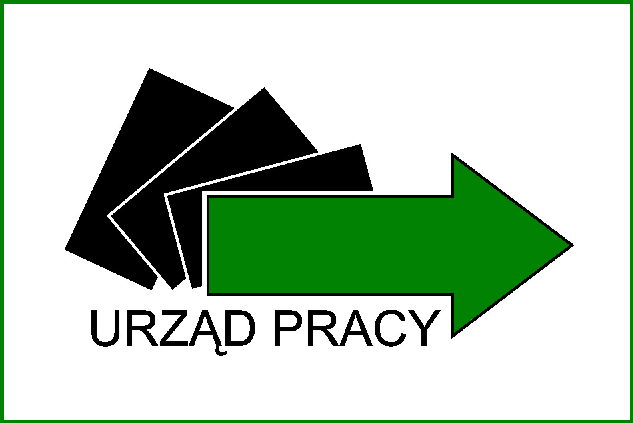 